CANDIDATURE A UN GROUPE DE TRAVAIL DE LA SPILF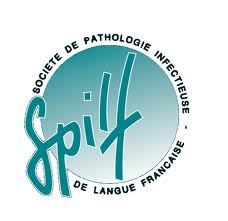 Les candidats doivent être à jour de leur cotisation 2018 à la SPILFFormulaire à transmettre par mail à c.cheneau@infectiologie.comNom 					Prénom			Date de naissance	Fonction				Affiliation		Mail :					Téléphone direct :Je propose ma candidature au groupe de travail SPILF suivant et je m’engage à participer activement aux réunions et travaux de cette commission (plusieurs choix possibles pour chaque candidat) : Groupe des référentiels Groupe bon usage des antibiotiques Groupe vaccination et prévention Groupe infectio-gériatrie COREBCentres d’intérêt et motivations :…………………………………………………………………………………………………………………………………………………………………………………………………………………………………………………………………………………………………………………………………………………………………………………………………………………………………………………………………………………………………………